De-escalation Scripts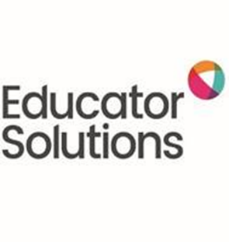 Early Years Child’s name I can see you’re sad / upset Can I help? I’m here to help’Come with me and we can ……. / Let’s go over here and…